Посчитайте по сколько на рисунке разных предметов? Напишите в клетках нужную цифру.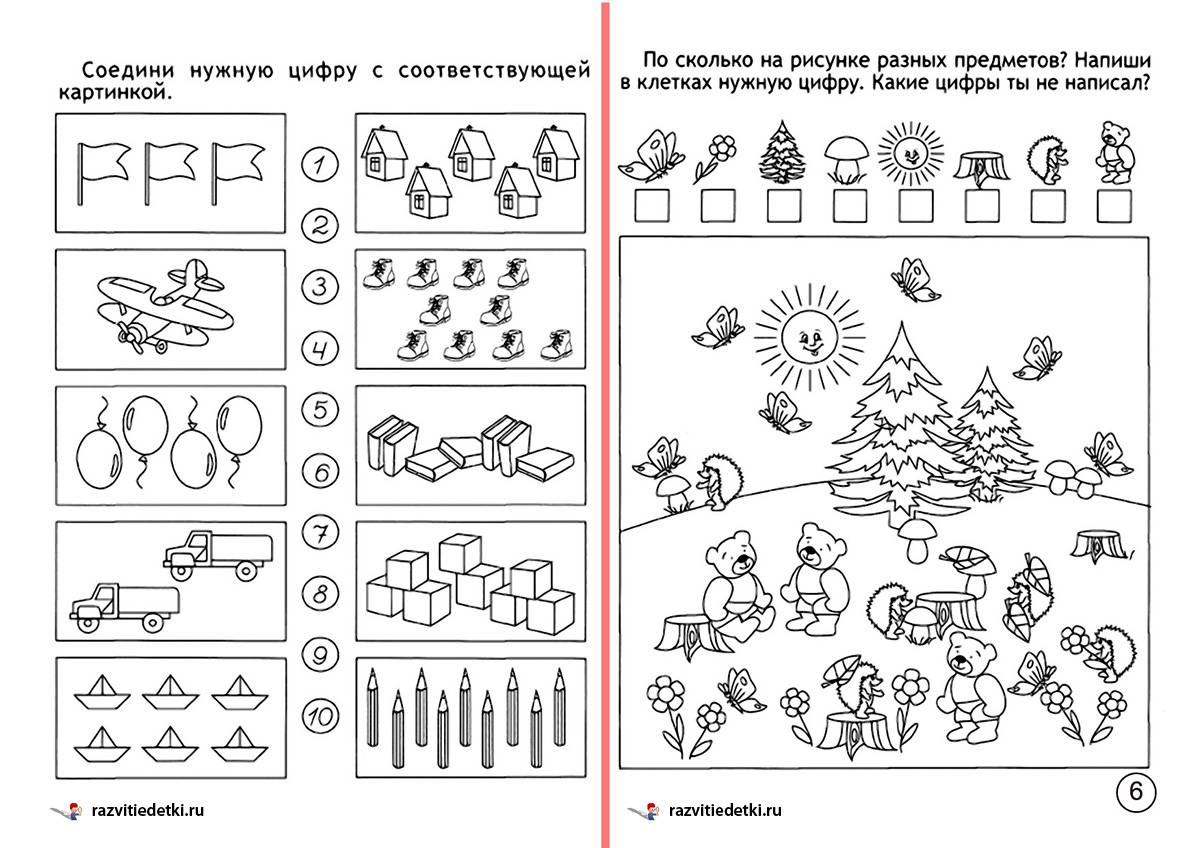 2. Состав числа (  (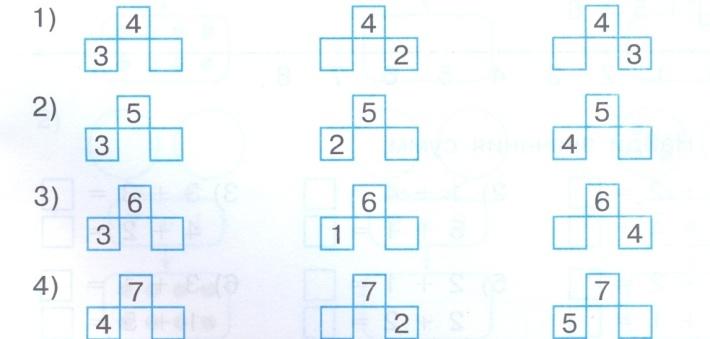  3. Нарисуй кружков столько, чтобы их было на два меньше, чем треугольников.4.Сделай рисунок к задаче.На полке стояло 6 книг, одну книгу взяли. Сколько книг осталось на полке?Напиши запись к задаче.Задание № 5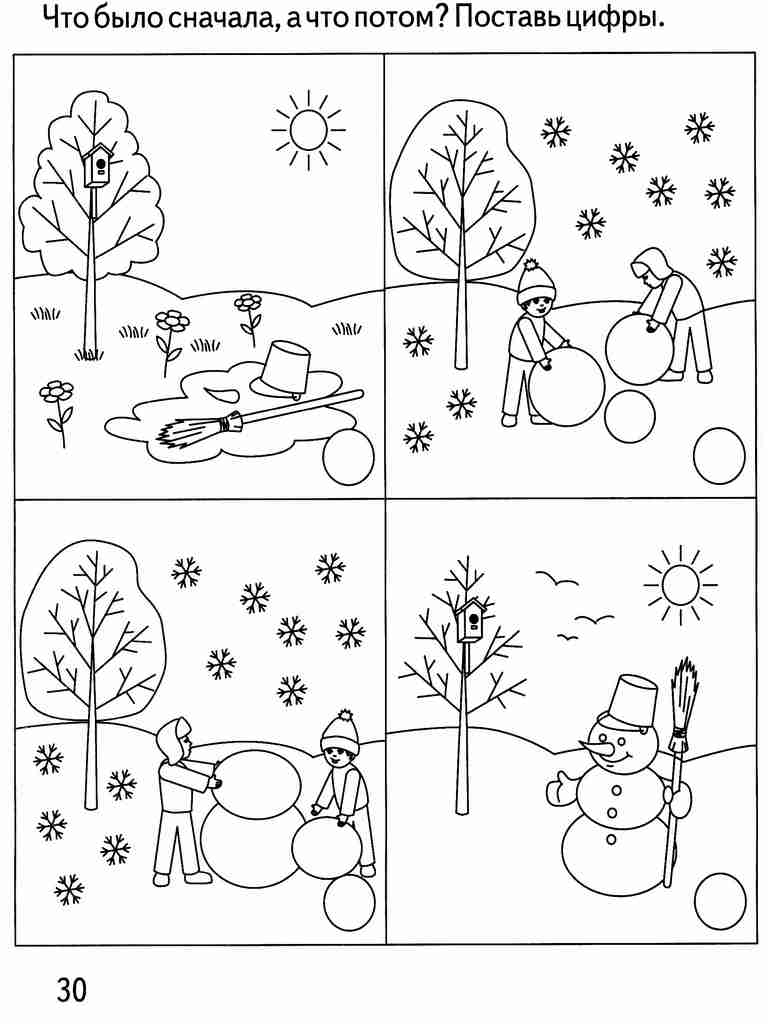 6. Нарисуй в клеточках красные, желтые и зеленые кружки так, чтобы в каждой строке и в каждом столбце не было одинаковых кружков.7. Головоломка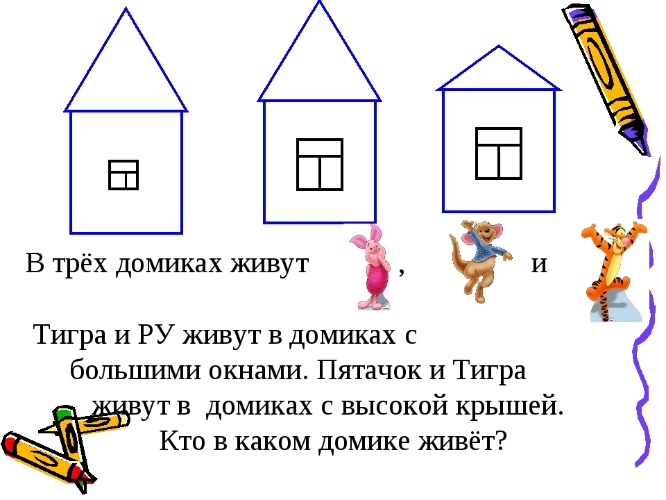 Задание № 8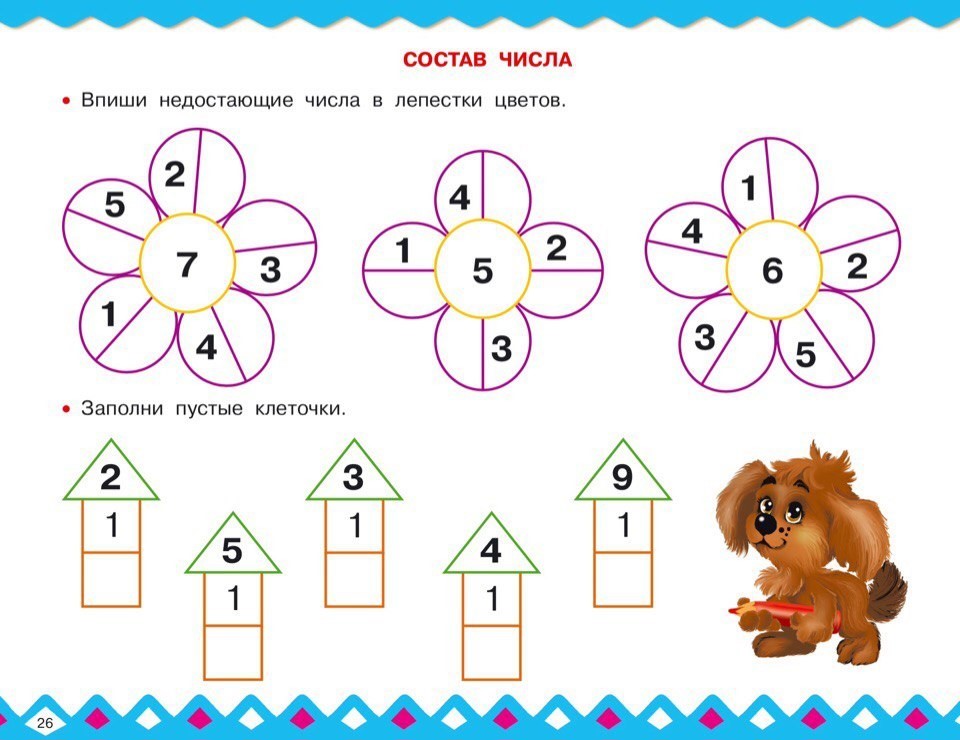 Задание № 9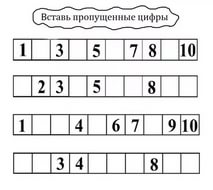 	Задание № 10(Состав числа) Зачеркни лишние вагончики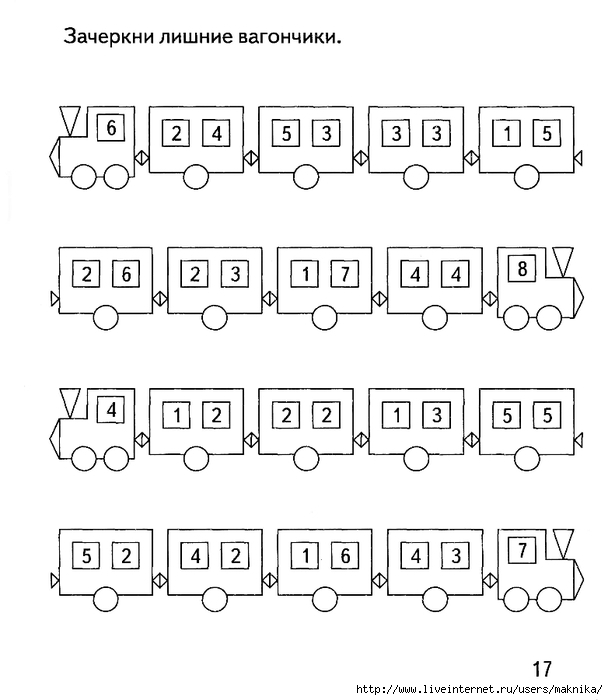 